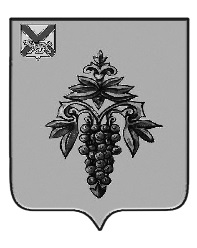 ДУМА ЧУГУЕВСКОГО МУНИЦИПАЛЬНОГО ОКРУГА проектР  Е  Ш  Е  Н  И  ЯВ целях реализации пункта 6 статьи 34 Закона Приморского края от 02.08.2005 № 271-КЗ «О бюджетном устройстве, бюджетном процессе и межбюджетных отношениях в Приморском крае», руководствуясь Уставом Чугуевского муниципального округа, Дума Чугуевского муниципального округаРЕШИЛА:1. Согласовать замену 100 процентов дотации на выравнивание бюджетной обеспеченности Чугуевского муниципального округа дополнительным нормативом отчислений в бюджет Чугуевского муниципального округа от налога на доходы физических лиц на 2024 год и плановый период 2025 и 2026 годов.2. Направить настоящее решение в Министерство финансов Приморского края.от  №___ О согласовании замены дотации на выравнивание бюджетнойобеспеченности Чугуевского муниципального округаО согласовании замены дотации на выравнивание бюджетнойобеспеченности Чугуевского муниципального округаО согласовании замены дотации на выравнивание бюджетнойобеспеченности Чугуевского муниципального округаПредседатель ДумыЧугуевского муниципального округаЕ.В. Пачков